Предупреждение 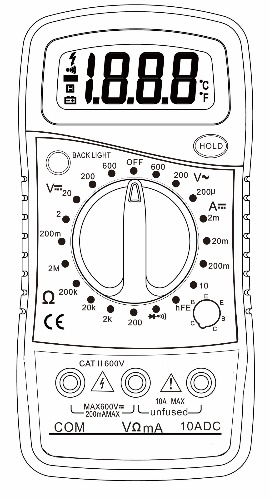 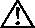 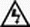  Во избежание возможного поражения электрическим током или получения травм, а также во избежание возможного повреждения счетчика или испытываемого оборудования соблюдайте следующие правила:Перед использованием счетчика осмотрите корпус.  Не используйте счетчик, если он поврежден или корпус (или часть корпуса) отсутствует.  Ищите трещины или отсутствующий пластик.  Обратите внимание на изоляцию вокруг разъемов.Проверьте измерительные контакты на наличие поврежденной изоляции или открытого металла.  Проверьте непрерывность измерительных контактов.Не подавайте напряжение, больше указанного на счетчике номинального, между клеммами или между любой клеммой и заземлением.Поворотный переключатель должен быть установлен в правильном положении. Изменение диапазона во время измерения может привести к повреждению счетчика.Когда счетчик работает при эффективном напряжении свыше 60В в постоянном токе или 30В среднеквадратического значения в переменном токе, следует соблюдать особую осторожность, так как существует опасность поражения электрическим током.Используйте соответствующие клеммы, функции и диапазон для ваших измерений.Не используйте и не храните инструмент в среде с высокой температурой, влажностью, взрывоопасными, легковоспламеняющимися объектами и сильным магнитным полем.  Производительность счетчика может ухудшиться после его увлажнения.При использовании измерительных контактов держите пальцы за щитками для пальцев.Отключите питание цепи и обесточьте все высоковольтные конденсаторы перед испытанием сопротивления, непрерывности, диодов или КУТ.Замените батарею, как только появится индикатор заряда  батареи.  При низком заряде батареи счетчик может выдавать ложные показания, что может привести к поражению электрическим током и травмам.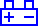 Снимите соединение между испытательными проводами и проверяемой схемой и выключите питание счетчика перед открытием корпуса счетчика.При обслуживании счетчика используйте запасные части того же номера модели или идентичных электрических характеристик.Самовольное изменение внутренней цепи счетчика оператором может привести к повреждению счетчика и несчастному случаю.Для очистки поверхности счетчика при его обслуживании следует использовать мягкую ткань и мягкое моющее средство. Для защиты поверхности счетчика от коррозии, повреждений и несчастных случаев не должны использоваться абразивы и растворители.Счетчик подходит для внутреннего использования.Выключите питание счетчика, когда он не используется, и выньте батарею, если счетчик не используется в течение длительного времени. Постоянно проверяйте батарею, так как она может протекать при использовании в течение некоторого времени, замените батарею, как только появится утечка. Утечка батареи приведет к повреждению счетчика.Общие характеристикиМаксимальный дисплей: ЖК-дисплей 3 ½ цифры (1999 отсчет), высота 0,6 дюймовПолярность: автоматическая, отрицательная обозначается знаком минус; если положительная — знаком не обозначается.Метод измерения: внедрен двойной интегральный аналогово-цифровой переключатель Скорость измерений: 2 раза в секундуИндикация перегрузки: отображается “1” Рабочая среда: 0℃~40℃, при < 80% отн. влажности Среда хранения: -10℃~50℃, при < 85% отн. влажностиМощность: 9В NEDA 1604 или 6F22Индикация низкого заряда батареи: “”Статическое электричество: около 4 мАРазмер продукта: 135 x 67 x 33 мм  Вес продукта нетто: 145 г (включая батарею)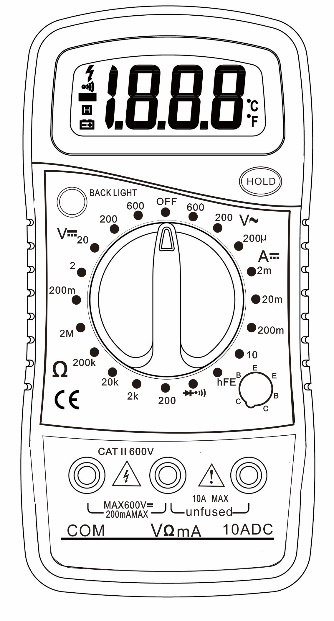 Таблица функций серийных мультиметровТехнические характеристикиТочность гарантирована на 1 год, 23℃±5℃, отн. влажность менее 80%НАПРЯЖЕНИЕ ПОСТОЯННОГО ТОКАЗАЩИТА ОТ ПЕРЕГРУЗКИ: среднеквадратичное значение 220 В переменного тока для диапазона 200 мВ и 600В постоянного тока или среднеквадратичное значение 600 В переменного тока на всех диапазонах.ПЕРЕМЕННОЕ НАПРЯЖЕНИЕОТКЛИК: средний отклик, откалиброванный в среднеквадратичном значении синусоидальной волны.ЧАСТОТНЫЙ ДИАПАЗОН: 45гц ~ 450гцЗАЩИТА ОТ ПЕРЕГРУЗКИ: 600В постоянного тока или среднеквадратичное значение 600 В на всех пределах.ПРОЗВОНКАЗАЩИТА ОТ ПЕРЕГРУЗКИ: 15-секундный максимум среднеквадратичного значения - 220 В.ПОСТОЯННЫЙ ТОКЗАЩИТА ОТ ПЕРЕГРУЗКИ: предохранитель 500 мА / 250 В (диапазон 10А не используется).Измерение падения напряжения: 200 мВСОПРОТИВЛЕНИЕМАКСИМАЛЬНОЕ НАПРЯЖЕНИЕ РАЗОМКНУТОЙ ЦЕПИ: 3В.ЗАЩИТА ОТ ПЕРЕГРУЗКИ: 15-секундный максимум среднеквадратичного значения - 220 В.ТЕМПЕРАТУРА (с ЗОНДОМ ТИПА К)РУКОВОДСТВО ПО ОБСЛУЖИВАНИЮИЗМЕРЕНИЕ НАПРЯЖЕНИЯ ПОСТОЯННОГО И ПЕРЕМЕННОГО ТОКАПодключите красный тестовый провод к разъему “VΩmA“, черный провод — к разъему "COM".Установите переключатель ДИАПАЗОН в нужное положение НАПРЯЖЕНИЯ, если измеряемое напряжение заранее не известно, установите переключатель в самый высокий диапазон и уменьшайте его до получения удовлетворительных показаний.Подсоедините измерительные контакты к измеряемому устройству или цепи.При включении питания измеряемого устройства или цепи значение напряжения будет отображаться на цифровом дисплее вместе с полярностью напряжения.ИЗМЕРЕНИЕ ПОСТОЯННОГО ТОКАКрасный провод - к разъему “VΩmA". Черный провод к разъему "COM“ (для измерений между 200мА и 10A подключите красный провод к разъему "10A" с полностью нажатой кнопкой).Установите переключатель ДИАПАЗОН в нужное положение А Пост. тока.Разомкните измеряемую цепь и подсоедините измерительные контакты INSERIES к нагрузке, в которой должен измеряться ток.Считайте текущее значение на цифровом дисплее.Кроме того, функция” 10А " предназначена только для прерывистого использования. Максимальное время контакта измерительных контактов с цепью составляет 15 секунд, при этом минимальное время перерыва между испытаниями составляет несколько секунд.ИЗМЕРЕНИЕ СОПРОТИВЛЕНИЯКрасный провод - к разъему “VΩmA". Черный провод к “COM".Установите переключатель ДИАПАЗОН в нужное положение Ом.Если измеряемое сопротивление подключено к цепи, выключите питание и разрядите все конденсаторы перед измерением.Подсоедините измерительные контакты к измеряемой цепи.Считайте значение сопротивления на цифровом дисплее.ИЗМЕРЕНИЕ ДИОДАКрасный провод - к "VΩmA“, черный провод к "COM".Переключатель ДИАПАЗОН в положение “”.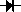 Подсоедините красный измерительных контакт к аноду измеряемого диода, а черный - к катоду.На дисплее отобразится падение прямого напряжения в мВ. Если диод реверсирован, то будет показано число “1".ИЗМЕРЕНИЕ КУТ ТРАНЗИСТОРА Установите переключатель ДИАПАЗОН в положение КУТ.Определите, относится транзистор к типу PNP или NPN, и найдите эмиттерный, базовый и коллекторный провода. Вставьте провода в соответствующие отверстия разъема с КУТ на передней панели.Измеритель будет отображать приблизительное значение КУТ при условии базового тока 10 мкА и видеокапсульной эндоскопии ВКЭ 2,8 В.ИЗМЕРЕНИЕ ТЕМПЕРАТУРЫПереключатель ДИАПАЗОН в положение TEMП, он будет отображать комнатную температуру в значении ℃.Соедините термоэлектрическую пару типа K с разъемами "VΩmA" и "COM".Дисплей будет отображать значение температуры в ℃.ПРИМЕЧАНИЕ: термопара типа TP-01 K макс. Рабочая температура зонда: 250˚C / 482˚F (кратковременная 300˚C / 572˚F). Датчик, поставляемый вместе с инструментом, представляет собой сверхбыструю откликающуюся голую шариковую термопару, подходящую для многих применений общего назначения.ИСПЫТАНИЕ ПРОЗВОНКОЙКрасный провод - к "VΩmA“, черный провод к "COM".Переключатель ДИАПАЗОН в положение “”.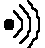 Соедините измерительные контакты с двумя точками испытуемой цепи. Если сопротивление ниже 30 Ом±20 Ом, прозвучит зуммер.ЗАМЕНА БАТАРЕИ И ПРЕДОХРАНИТЕЛЯПредохранитель редко нуждается в замене и почти всегда перегорает в результате ошибки оператора.Если на дисплее появляется “”, это означает, что батарею необходимо заменить.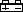 Чтобы заменить аккумулятор и предохранитель (500 мА/250 В), выкрутите 2 винта в нижней части корпуса, просто снимите старый аккумулятор и замените его новым. Будьте осторожны и соблюдайте полярность.КОМПЛЕКТУЮЩИЕИнструкция по эксплуатацииНабор измерительных контактовПодарочная коробка9-вольтовая батарея, тип NEDA 1604 6F22.PN: 31.11.8500МодельВ Пост. токаВ Пер. токаА Пост. токаОМ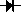 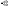 КУТ ºCINM25✓✓✓✓✓✓✓------✓✓✓✓✓✓✓✓------✓✓✓✓✓✓✓INM26✓✓✓✓✓✓✓------✓✓✓✓✓✓✓✓ДИАПАЗОНРАЗРЕШЕНИЕТОЧНОСТЬ200 мВ100 мкВ±(0,5% от показаний + 3 цифры)2 В1 мВ±(0,8% от показаний + 5 цифр)20 В10 мВ±(0,8% от показаний + 5 цифр)200 В100 мВ±(0,8% от показаний + 5 цифр)600 В1В±(1,0% от показаний + 5 цифр)ДИАПАЗОНРАЗРЕШЕНИЕТОЧНОСТЬ200 В100 мВ±(2,0% от показаний +10 цифр)600 В1В±(2,0% от показаний +10 цифр)ДИАПАЗОНОПИСАНИЕ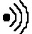 Встроенный зуммер прозвучит, если сопротивление составляет менее 30±20 ОмДИАПАЗОНРАЗРЕШЕНИЕТОЧНОСТЬ200 мкА100 нА±(1,8% от показаний +2 цифры)2 мА1 мкА±(1,8% от показаний +2 цифры)20 мА10 мкА±(1,8% от показаний +2 цифры)200 мА100 мкА±(2,0% от показаний +2 цифры)10 А10 мА±(2,0% от показаний +10 цифр)ДИАПАЗОНРАЗРЕШЕНИЕТОЧНОСТЬ200 Ом0,1 Ом±(1,0% от показаний +10 цифр)2 кОм1 Ом±(1,0% от показаний +4 цифры)20 кОм10 Ом±(1,0% от показаний +4 цифры)200 кОм100 Ом±(1,0% от показаний +4 цифры)2 мОм1 кОм±(1,0% от показаний +4 цифры)ДИАПАЗОНРАЗРЕШЕНИЕТОЧНОСТЬОт -40℃ до 150 ℃1℃±(1,0% + 4)150℃ до 1370 ℃1℃±(1,5% + 15)